 中國文化大學教育部高教深耕計畫成果紀錄表子計畫USR Hub「陽明山學」建構永續環境之在地網絡與社會實踐USR Hub「陽明山學」建構永續環境之在地網絡與社會實踐具體作法「景觀與樸門設計」課程邀請業師協同授課「景觀與樸門設計」課程邀請業師協同授課主題何謂樸門 ─ 建立人與地之間的支持性連結何謂樸門 ─ 建立人與地之間的支持性連結內容（活動內容簡述/執行成效）主辦單位：景觀學系活動日期：111年11月29日（星期二）10：00 - 12：00活動地點：大仁館125主 講 者：唐敏老師（樸門永續設計師/認證教師）參與人數：9人（教師 2 人、學生_6_人、行政人員 0 人、校外 _ 人）內容：說明樸門與社區資源間的聯繫1. 建立人與地之間的支持性連結2. 鄰近空間的共同需求而進行組織3. 合作住宅4. 樸門設計的成功要素與條件專業問答探討同學針對樸門設計進行討論 → 題目：樸門設計中的角色扮演成效：樸門設計的另一個創新之處，在於讓土地利用或其他系統，具有多元的產出。社區經濟體，必須建構在社區三個面向—正義、環境、經濟的平衡基礎上，這也稱為「三重底線」，亦即「生態—經濟—倫理」。讓同學更了解樸門的重要性。主辦單位：景觀學系活動日期：111年11月29日（星期二）10：00 - 12：00活動地點：大仁館125主 講 者：唐敏老師（樸門永續設計師/認證教師）參與人數：9人（教師 2 人、學生_6_人、行政人員 0 人、校外 _ 人）內容：說明樸門與社區資源間的聯繫1. 建立人與地之間的支持性連結2. 鄰近空間的共同需求而進行組織3. 合作住宅4. 樸門設計的成功要素與條件專業問答探討同學針對樸門設計進行討論 → 題目：樸門設計中的角色扮演成效：樸門設計的另一個創新之處，在於讓土地利用或其他系統，具有多元的產出。社區經濟體，必須建構在社區三個面向—正義、環境、經濟的平衡基礎上，這也稱為「三重底線」，亦即「生態—經濟—倫理」。讓同學更了解樸門的重要性。活動照片(檔案大小以不超過2M為限)活動照片電子檔名稱(請用英數檔名)活動照片內容說明(每張20字內)活動照片(檔案大小以不超過2M為限)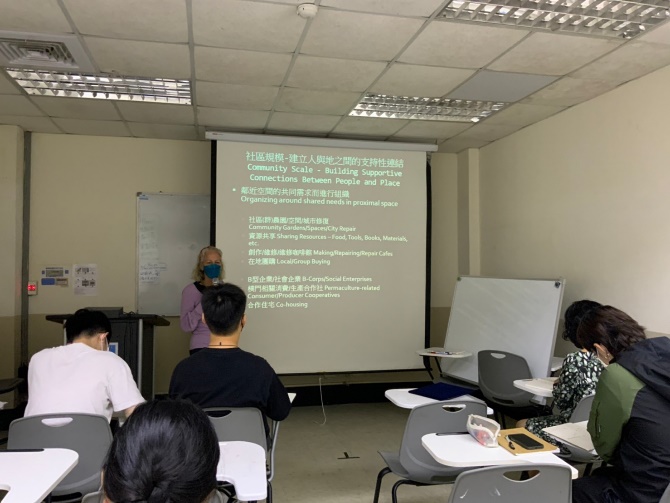 221129_0唐敏老師講授社區規模活動照片(檔案大小以不超過2M為限)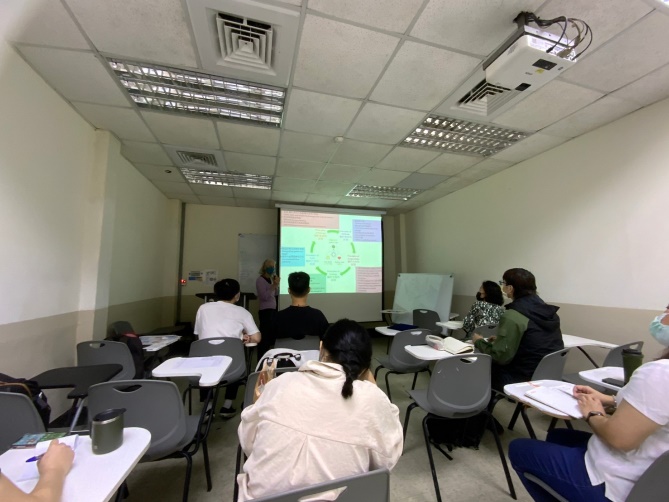 221129_1與同學討論樸門之「循環」活動照片(檔案大小以不超過2M為限)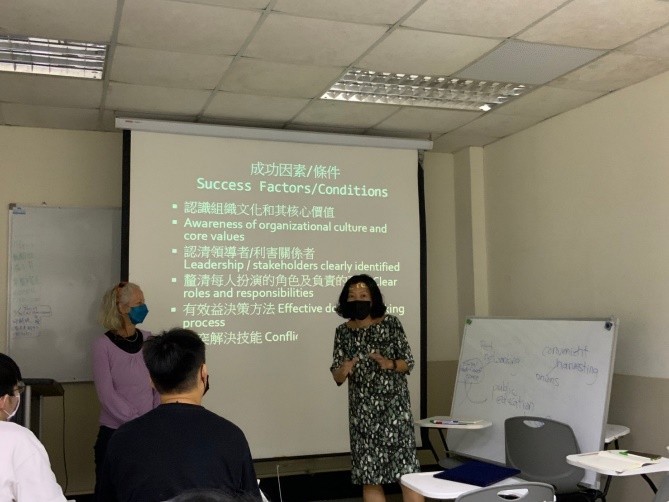 221129_5講授樸門設計如何成功活動照片(檔案大小以不超過2M為限)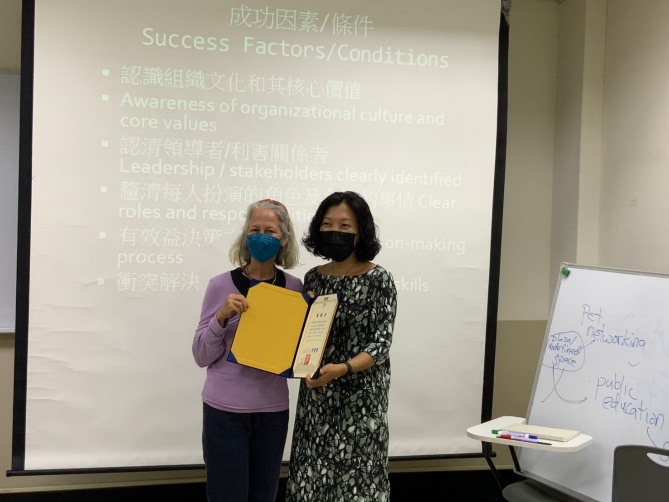 221129_6汪老師感謝唐敏老師四週來的指導備註：活動照片請附上原始照片一併回傳備註：活動照片請附上原始照片一併回傳備註：活動照片請附上原始照片一併回傳附件檔案附件檔案名稱(請用英數檔名)附件名稱附件檔案附件檔案附件檔案附件檔案